                REPUBLIKA HRVATSKA      KRAPINSKO – ZAGORSKA ŽUPANIJA        Upravni odjel za prostorno uređenje,    gradnju i zaštitu okoliša Krapina KLASA: 940-01/19-01/02URBROJ: 2140/01-08/1-19-1Krapina, 05. ožujka 2019.IZVJEŠĆE O TRŽIŠTU NEKRETNINA NA PODRUČJU KRAPINSKO-ZAGORSKE ŽUPANIJE ZA 2018. GODINU 1. UVODZakonom o procjeni vrijednosti nekretnina („Narodne novine“ broj 78/15., dalje u tekstu: Zakon) uređuje se procjena vrijednosti nekretnina, određuju se procjenitelji, sastav i nadležnosti procjeniteljskih povjerenstava i visokog procjeniteljskog povjerenstva, nadležnosti upravnih tijela županija, Grada Zagreba i velikog grada u provedbi Zakona, metode procjenjivanja vrijednosti nekretnina, način procjene iznosa naknade za izvlaštene nekretnine, način prikupljanja, evidentiranja, evaluacije i izdavanja podataka potrebnih za procjene vrijednosti nekretnina za sve nekretnine u Republici Hrvatskoj, neovisno o tome u čijem su vlasništvu. U skladu sa člankom 10. stavkom 1. Zakona, 31. ožujka 2016. godine, Odlukom o osnivanju i imenovanju procjeniteljskog povjerenstva Krapinsko-zagorske županije („Službeni glasnik Krapinsko-zagorske županije“, broj 7/16.) osnovano je  i imenovano Procjeniteljsko povjerenstvo Krapinsko-zagorske županije za područje Krapinsko-zagorske županije, izuzev područja Grada Krapine. Budući da je istim člankom Zakona dana mogućnost osnivanja zajedničkog procjeniteljskog povjerenstva županije i velikog grada, Sporazumom  o osnivanju Zajedničkog procjeniteljskog povjerenstva sklopljenim u kolovozu 2018. godine između Krapinsko-zagorske županije i Grada Krapine osnovano je Zajedničko procjeniteljsko povjerenstvo Krapinsko-zagorske županije i Grada Krapine (dalje u tekstu: Povjerenstvo). Odlukom o izmjenama i dopunama Odluke o osnivanju i imenovanju procjeniteljskog povjerenstva Krapinsko-zagorske županije (Službeni glasnik Krapinsko-zagorske županije“, broj 38/18.) Odluka je usklađena sa Sporazumom te je, u Službenom glasniku Krapinsko-zagorske županije“ broj 8/19., objavljen pročišćeni tekst Odluke o osnivanju i imenovanju Zajedničkog procjeniteljskog povjerenstva Krapinsko-zagorske županije i Grada Krapine. Osnivanjem Zajedničkog povjerenstva članovi istog ostali su u nepromijenjenom sastavu. Zadatak je Povjerenstva stručna analiza i evaluacija podataka, te davanje stručnih prijedloga i mišljenja o tržištu nekretnina na području Krapinsko-zagorske županije i Grada Krapine. Za obavljanje poslova vezanih za vrednovanje nekretnina i rad Povjerenstva propisanih člankom 16. stavkom 1. Zakona za područje Krapinsko-zagorske županije nadležan je Upravni odjel za prostorno uređenje, gradnju i zaštitu okoliša Krapinsko-zagorske županije a za područje Grada Krapine Upravni odjel za imovinsko-pravne i opće poslove Grada Krapine.   U skladu sa člankom 16. stavkom 2. Zakona, Krapinsko-zagorska županija dužna je svake godine do 31. ožujka izraditi izvješće o tržištu nekretnina za prethodnu godinu i objaviti ga na svojoj mrežnoj stranici, uz prethodnu suglasnost Povjerenstva. Izvješće mora sadržavati događanja na lokalnom tržištu nekretnina koja su u traženoj kalendarskoj godini evidentirana u Zbirci kupoprodajnih cijena. U nastavku slijedi Izvješće o tržištu nekretnina na području Krapinsko-zagorske županije za 2018. godinu (dalje u tekstu: Izvješće)  izrađeno od strane Upravnog odjela za prostorno uređenje, gradnju i zaštitu okoliša Krapinsko-zagorske županije (dalje u tekstu: Upravni odjel). U Izvješću je dan pregled ostvarenih kupoprodaja, najma i zakupa nekretnina evidentiranih u informacijskom sustavu tržišta nekretnina (dalje u tekstu: eNekretnine)  za gradove Donju Stubicu, Klanjec, Oroslavje, Pregradu, Zabok i Zlatar, te općine Bedekovčinu, Budinščinu, Desinić, Đurmanec, Gornju Stubicu, Hraščinu, Hum na Sutli, Jesenje, Konjščinu, Kraljevec na Sutli, Krapinske Toplice, Kumrovec, Lobor, Mače, Mariju Bistricu, Mihovljan, Novi Golubovec, Petrovsko, Radoboj, Stubičke Toplice, Sveti Križ Začretje, Tuhelj, Veliko Trgovišće, Zagorska Sela i Zlatar Bistricu. Podaci korišteni za izradu Izvješća dobiveni su iz  eNekretnina, a preuzeti su od strane Porezne uprave i javnih bilježnika. Određeni postotak podataka o realiziranim kupoprodajama je evaluiran od strane službenika Upravnog odjela, a svi podaci o najmu i zakupu su ili evaluirani ili izvorno uneseni. Posljednje Izvješće izdano za područje Krapinsko-zagorske županije obuhvaćalo je razdoblje od 01.01.2017. godine do 31.12.2017. godine. Za područje Grada Krapine Izvješće će izraditi Upravni odjel za imovinske pravne i opće poslove Grada Krapine.2. ANALIZA PROMETA NEKRETNINA NA PODRUČJU KRAPINSKO-ZAGORSKE ŽUPANIJEPrilikom izrade Izvješća korišteni su podaci o prometu nekretnina na području Krapinsko-zagorske županije evidentirani u Zbirci kupoprodajnih cijena  eNekretnina (dalje u tekstu: ZKC). Podaci o kupoprodaji iz sustava eNekretnine su preuzeti od Porezne uprave i djelomično evaluirani, a o najmu i zakupu preuzeti od strane javnih bilježnika u skeniranom obliku i evaluirani su od strane službenika Upravnog odjela.Vrste nekretnina za koje je napravljena analiza su:ST – stan/apartmanPP – poslovni prostoriGZ – građevinsko zemljištePZ – poljoprivredno zemljišteŠZ – šumsko zemljište.Vrste nekretnina za koje nije bilo dovoljno podataka za detaljnu analizu su:OK – stambeni objekt (kuća)PZG – poslovne zgradeGZG – gospodarske zgradeG - garažeVIK – nekretnine za povremeni boravakGM – garažno mjestoVPM – parkirno mjestoR – ruševinePNZ – prirodno neplodno zemljišteSP – spremišteSKL – skladište.3. UKUPAN PROMET NEKRETNINA NA PODRUČJU KRAPINSKO-ZAGORSKE ŽUPANIJE OD 01.01.2018. DO 31.12.2018.Ukupan promet nekretnina na području Krapinsko-zagorske županije u periodu od 01.01.2018. godine do 31.12.2018. godine prikazan je u nastavku tablično. Podaci su uzeti iz ZKC, analizirani i uspoređivani s prethodnim godinama. Budući da je uvid u skenirane preslike ugovora o zakupu i najmu unesene od strane javnih bilježnika u ZKC moguć tek od srpnja 2017. godine, Izvješće o tržištu nekretnina za 2017. godinu nije sadržavalo podatke o realiziranim ugovorima o najmu i zakupu pa nije moguće izraditi usporedbu s prethodnim godinama.ZKC ne sadrži ni jedan ugovor o pravu služnosti i pravu građenja sklopljen na području Krapinsko-zagorske županije u  periodu od 01.01.2018. godine do 31.12.2018. godine. 4.     KUPOPRODAJA NEKRETNINA4.1. REKAPITULACIJA KUPOPRODAJE PO VRSTI NEKRETNINE ZA RAZDOBLJE OD 01.01.2018. DO 31.12.2018.U tablici koja slijedi analizirane su ostvarene kupoprodaje na području Krapinsko-zagorske županije u periodu od 01.01.2018. godine do 31.12.2018. godine. Budući da nisu svi ugovori u ZKC evaluirani, Upravni odjel koji je izradio ovo Izvješće je ugovore za koje je vlastitom procjenom ocijenio da ne sadržavaju realan omjer cijena i površina isključio iz analize. Tako je u tablici koja slijedi, a i u svim tablicama nakon nje, u stupcu „broj kupoprodaja uzetih u obzir“ naveden broj ugovora koji se uzimao u obzir, pa zbog toga ne odgovara ukupnom broju ostvarenih kupoprodaja.  	Najmanji broj realnih ugovora je o kupoprodajama obiteljskih kuća jer u ugovore često u površinu ulaze i površine pripadajućeg zemljišta, gospodarskih zgrada, vinograda, voćnjaka, i sl., pa je nemoguće saznati stvarnu površinu samog stambenog objekta i tako izračunati prosječnu jediničnu cijenu. Cijena dana u ovoj tablici izračunata je na temelju 7 ugovora. Iz istog razloga ne postoje realne vrijednosti za 2017. godinu.NAPOMENE:* PZG – poslovne zgrade – samo jedan podatak u ZKC, ugovor je zapravo sklopljen za kupoprodaju zemljišta (136.965,00 kn), uredske zgrade površine 41,97 m2 (38.226,00 kn), betonare (77.522,00 kn), te uređenog okoliša (asfaltna površina, taložnica i separator, ograda oko parcele u vrijednosti 92.287,00 kn).** GZG – gospodarske zgrade – budući da ne postoji kategorija za klijeti, tu su iste smještene. Uz klijet, prodani su i voćnjaci (zemljišta koja im pripadaju).*** RN i OS – različite nekretnine i ostalo – nisu rađene usporedbe i izračuni jediničnih cijena jer je u te dvije kategorije smješteno puno ugovora koje se nije znalo kud smjestiti i kod kojih nije vidljivo kolika je cijena ostvarena za kakvu nekretninu.****PNZ – prirodno neplodno zemljište – u ZKC su od strane Porezne uprave unesena 3 ugovora, ne sadržavaju presliku ugovora u skeniranom obliku, pa se nemaju na temelju čega evaluirati i provjeriti. Jedan predstavlja kupoprodaju kamenoloma u Novom Golubovcu, površine 1.252,00 m2 za 14.773,60 kn, dok su drugi dva kupoprodaja poljoprivrednih zemljišta površine 27.072,00 za cijene 16.600.000,00 i 15.577.000,00 (ista katastarska čestica, dvije kupoprodaje). Budući da ugovori o kupoprodaji nisu dostupni i podaci nisu evaluirani, isti ne predstavljaju stvarnu sliku kupoprodajnih cijena prirodnih neplodnih zemljišta, te nisu uvršteni u Izvješće.4.2. REKAPITULACIJA KUPOPRODAJE PO VRSTAMA NEKRETNINA, POVRŠINI I GRADU/OPĆINI ZA RAZDOBLJE OD 01.01.2018. DO 31.12.2018.4.2.1.	ST – STAN/APARTMAN - KUPOPRODAJA4.2.2.	ST – STAN/APARTMAN - KUPOPRODAJA PO POVRŠINI NEKRETNINE4.2.3.	ST – STAN/APARTMAN - KUPOPRODAJA U POJEDINIM GRADOVIMA I OPĆINAMA4.2.4. -   PP – POSLOVNI PROSTORI  - KUPOPRODAJA4.2.5.	PP – POSLOVNI PROSTORI - KUPOPRODAJA U POJEDINIM GRADOVIMA I OPĆINAMA4.2.6.	PP – POSLOVNI PROSTORI - KUPOPRODAJA PO POVRŠINI NEKRETNINE4.2.7. -   GZ – GRAĐEVINSKO ZEMLJIŠTE  - KUPOPRODAJA4.2.8. GZ – GRAĐEVINSKO ZEMLJIŠTE - KUPOPRODAJA U POJEDINIM GRADOVIMA I OPĆINAMA4.2.9. -   PZ – POLJOPRIVREDNO ZEMLJIŠTE  - KUPOPRODAJA4.2.10. PZ – POLJOPRIVREDNO ZEMLJIŠTE - KUPOPRODAJA U POJEDINIM GRADOVIMA I OPĆINAMA4.2.11.  PZ – POLJOPRIVREDNO ZEMLJIŠTE – KUPOPRODAJA PO UKUPNOJ POVRŠINI NEKRETNINE KOJA SE PRODAJE4.2.12. -   ŠZ – ŠUMSKO ZEMLJIŠTE  - KUPOPRODAJA4.2.13. ŠZ – ŠUMSKO ZEMLJIŠTE - KUPOPRODAJA U POJEDINIM GRADOVIMA I OPĆINAMA4.2.14.  ŠZ – ŠUMSKO ZEMLJIŠTE – KUPOPRODAJA PO UKUPNOJ POVRŠINI NEKRETNINE KOJA SE PRODAJE4.3. PROMJENA PROSJEČNIH KUPOPRODAJNIH CIJENA POJEDINIH NEKRETNINA U ODNOSU NA PRETHODNE GODINEPrilikom izrade Izvješća o tržištu nekretnina na području Krapinsko-zagorske županije za 2017. godinu korišteni su podaci iz ZKC koji nisu evaluirani, tako da naredne usporedbe u odnosu na prethodne godine nisu realan pokazatelj promjene cijena u kupoprodaji nekretnina s godinama.Prilikom izračuna kupoprodajnih cijena iz kuna u eure za kupoprodajne vrijednosti iz ugovora realiziranih u 2018. godini korišten je srednji tečaj Hrvatske narodne banke na dan izrade Izvješća, 05.03.2019. godine i iznosi srednju vrijednost od 1 € = 7,42 kn.4.3.1.	KUPOPRODAJNE CIJENE STANOVA/APARTMANA4.3.2.	KUPOPRODAJNE CIJENE STAMBENIH ZGRADA (KUĆA)4.3.3.	KUPOPRODAJNE CIJENE POSLOVNIH PROSTORA 4.3.4.	KUPOPRODAJNE CIJENE GRAĐEVINSKOG ZEMLJIŠTA4.3.5.	KUPOPRODAJNE CIJENE POLJOPRIVREDNOG ZEMLJIŠTA4.3.6.	KUPOPRODAJNE CIJENE ŠUMSKOG ZEMLJIŠTA5.     NAJAM NEKRETNINA5.1. REKAPITULACIJA NAJMA PO VRSTI NEKRETNINE ZA RAZDOBLJE OD 01.01.2018. DO 31.12.2018. 	Izvješće o tržištu nekretnina Krapinsko-zagorske županije za 2017. godinu nije sadržavalo podatke o najmu i zakupu, pa je iste nemoguće uspoređivati s prethodnim godinama.NAPOMENA: *OS – ostalo – kategorija u kojoj se nalaze ugovori s najmom/zakupom raznim nekretninama za koje je nemoguće razaznati za koju nekretninu je plaćena koja cijena, npr. u jednom ugovoru u najmu su: šuma, pašnjak, kuća, zemljište za sport, bazen i park za jednu cijenu. U drugom su ugovoru u najmu jahalište, staja za konje i spremište, također za jednu cijenu. Nije računana i analizirana mjesečna vrijednost najma, površina i jedinična cijena. Podaci nisu analizirani.	5.2. REKAPITULACIJA NAJMA PO VRSTAMA NEKRETNINA, POVRŠINI I GRADU/OPĆINI ZA RAZDOBLJE OD 01.01.2018. DO 31.12.2018.5.2.1.	ST – STAN/APARTMAN – NAJAM5.2.2.	ST – STAN/APARTMAN - NAJAM PO POVRŠINI NEKRETNINE5.2.3.	ST – STAN/APARTMAN - NAJAM U POJEDINIM GRADOVIMA I OPĆINAMA5.2.4.	OK – OBITELJSKA KUĆA – NAJAM5.2.5.	OK – OBITELJSKA KUĆA - NAJAM PO POVRŠINI NEKRETNINE5.2.6.	OK – OBITELJSKA KUĆA - NAJAM U POJEDINIM GRADOVIMA I OPĆINAMA6. ZAKUP NEKRETNINA6.1. REKAPITULACIJA ZAKUPA PO VRSTAMA NEKRETNINA, POVRŠINI I GRADU/OPĆINI ZA RAZDOBLJE OD 01.01.2018. DO 31.12.2018.Izvješće o tržištu nekretnina Krapinsko-zagorske županije za 2017. godinu nije sadržavalo podatke o najmu i zakupu, pa je iste nemoguće uspoređivati s prethodnim godinama.6.1.1.	PP – POSLOVNI PROSTOR - ZAKUP6.1.2.	PP – POSLOVNI PROSTOR - ZAKUP PO POVRŠINI NEKRETNINE6.1.3.	PP – POSLOVNI PROSTOR - ZAKUP U POJEDINIM GRADOVIMA I OPĆINAMA7. ANALIZA ZAPRIMLJENIH PROCJEMBENIH ELABORATA KOJI SU RAZMATRANI NA SJEDNICAMA ZAJEDNIČKOG PROCJENITELJSKOG POVJERENSTVA KRAPINSKO-ZAGORSKE ŽUPANIJE I GRADA KRAPINE7.1.  UKUPAN BROJ PROCJEMBENIH ELABORATA KOJI SU RAZMATRANI U RAZDOBLJU OD 01.01.2018. DO 31.12.2018.7.2.  BROJ ZAPRIMLJENIH ELABORATA PREMA VRSTI NEKRETNINE ZA RAZDOBLJE OD 01.01.2018. DO 31.12.2018.7.3.  BROJ ZAPRIMLJENIH ELABORATA KOJI SU VRAĆENI NA ISPRAVAK ILI DOPUNU I RAZLIKA U PROCIJENJENIM VRIJEDNOSTIMA PRIJE I NAKON ISPRAVKA ILI DOPUNE ZA RAZDOBLJE OD 01.01.2018. DO 31.12.2018.Svi zaprimljeni elaborati vraćeni su na ispravak i dopunu, te do dana izrade ovog Izvješća nisu dostavljeni ispravljeni odnosno dopunjeni parcelacijski elaborati.7.4.  PROMJENA BROJA ZAPRIMLJENIH I RAZMATRANIH PROCJEMBENIH ELABORATA U ODNOSU NA PRETHODNE GODINE	Prethodnih godina nije zaprimljen niti jedan procjembeni elaborat za područje Krapinsko-zagorske županije.8.  UKUPAN BROJ ZAHTJEVA ZA IZVATKOM IZ ZBIRKE KUPOPRODAJNIH CIJENA PREMA VRSTI NEKRETNINE NA PODRUČJU KRAPINSKO-ZAGORSKE ŽUPANIJE U razdoblju od 01.01.2018. godine do 31.12.2018. godine ukupno je od strane ovlaštenih vještaka i sudskih procjenitelja zaprimljeno 18 zahtjeva za izvatkom iz Zbirke kupoprodajnih cijena. Svi pristigli zahtjevi su riješeni. Prema vrsti nekretnina, najviše zahtjeva procjenitelja za izvatkom iz ZKC-a odnosilo se na poslovne prostore.9. 	ZAKLJUČAKU razdoblju od 01.01.2018. godine do 31.12.2018. godine na području Krapinsko-zagorske županije (izuzev Grada Krapine) u Informacijskom sustavu tržišta nekretnina evidentirane su 1632 kupoprodaje nekretnina. Od 1632 kupoprodaje najviše njih je ostvareno za poljoprivredno zemljište, kao i 2017. godine (613 kupoprodaja, odnosno 37,56 % od ukupne kupoprodaje), a zatim slijedi kupoprodaja građevinskog zemljišta (406 kupoprodaja, odnosno 24,88 % od ukupne kupoprodaje). Slijede različite nekretnine sa 241 kupoprodajom (14,77 % od ukupne kupoprodaje), a u manjim brojevima ostvarenih kupoprodaja slijede: stambena zgrada - kuća (158 kupoprodaja), stanovi (97 kupoprodaja), šumsko zemljište (82 kupoprodaje), poslovni prostor (13 kupoprodaja), ostalo (13 kupoprodaja), prirodno neplodno zemljište i garaže (od svakog po 3 kupoprodaje), te gospodarske zgrade (2 kupoprodaje) i poslovne zgrade (1 kupoprodaja). Prosječna cijena kupoprodaje stanova po metru kvadratnom ostvarena u 2018. godini iznosi 5.596,09 kn/m2. U odnosu na 2017. godinu, cijena stanova je porasla za 6,62%. Najviše je kupoprodaja (25 kupoprodaja) ostvareno za stanove površine od 40 m2 do 59 m2, 20 kupoprodaja ostvareno je za stanove površine od 60 m2 do 74 m2, 16 kupoprodaja za stanove površine od 25 m2 do do 39 m2, 8 kupoprodaja za stanove površine od 75 m2 do 119 m2, a 6 kupoprodaja ostvareno je za stanove površine od 15 m2 do 24 m2. Najskuplje kupoprodaje stanova ostvarene su u Krapinskim Toplicama (prosječna cijena 6.733,44 kn/m2 ). Isto je bilo i 2017. godine kad je u Krapinskom Toplicama ostvarena prosječna cijena kupoprodaje stanova 7.270,55 kn/m2. Najviše stanova u 2018. godini prodano je u Oroslavju (19 kupoprodaja), a slijede Krapinske Toplice sa 14 ostvarenih kupoprodaja. Počevši od grada/općine u kojoj su ostvarene najskuplje kupoprodaje stanova, u 2018. godini ostvarene su kupoprodaje prosječne cijene po kvadratnom metru : Krapinske Toplice 6.733,43 kn/m2, Zabok 6.712,69 kn/m2, Bedekovčina 6.363,64 kn/m2, Pregrada 6.004,71 kn/m2, Veliko Trgovišće 5.881,61 kn/m2, Oroslavje 5.610,76 kn/m2, Marija Bistrica 5.476,28 kn/m2, Hum na Sutli 5.369,62 kn/m2, Zlatar Bistrica 4.888,70 kn/m2, Zlatar 4.747,21 kn/m2, Konjščina 3.687,38 kn/m2, Mače 3.635,32 kn/m2, Desinić 3.504,89 kn/m2 i Hrašćina 3.090,00 kn/m2.Prosječna cijena kupoprodaje stambenih objekata - kuća ostvarena po metru kvadratnom u 2018. godini je 3.315,96 kn/m2. Od 158 ostvarenih kupoprodaja kuća, za 7 ugovora su izrađivači Izvješća utvrdili da su realnog omjera cijene i površine, pa je jedinična cijena izračunata na temelju njih, te nije uspoređivana s 2017. godinom. 	Prosječna kupoprodajna cijena poslovnih prostora ostvarena u 2018. godini iznosi 5.059,60 kn/m2, što je za 100 % više od 2017. godine. Najskuplje su kupoprodaje poslovnih prostora ostvarene u Krapinskim Toplicama (9.477,02 kn/m2). Prosječna vrijednost kupoprodaje građevinskog zemljišta iznosi 104,24 kn/m2. Najskuplje kupoprodaje građevinskog zemljišta ostvarene su u Zaboku (298,46 kn/m2) i Krapinskim Toplicama (232,82 kn/m2).Prosječna cijena kupoprodaje poljoprivrednog zemljišta je 3,54 kn/m2, što je u odnosu na 2017. godinu 63,07 % manja cijena.U periodu od 01.01.2018. godine do 31.12.2018. godine, evidentirano je 61 ugovor o najmu stanova, te 37 ugovora o najmu stambene zgrade – kuće na području Krapinsko-zagorske županije. Najviše stanova iznajmljeno je u Zaboku (19 ugovora o najmu), slijedi Oroslavje sa 11 ugovora i Krapinske Toplice sa 10 ugovora o najmu. 11 obiteljskih kuća iznajmljeno je u Zaboku, 6 u Krapinskim Toplicama i 5 u Bedekovčini. Što se tiče zakupa, od 42 zakupa poslovnih prostora, 14 ih se nalazi u Zaboku, 7 u Pregradi a 6 u Bedekovčini.Svakako je potrebno napomenuti da problem za  kvalitetnu evaluaciju predstavlja aplikacija eNekretnine koja stalno pokazuje nedostatke i koja se kontinuirano nadograđuje. Nadalje, veliki problem predstavljaju kupoprodajni ugovori, a takvih je najviše, u kojima su predmet kupoprodaje različite  nekretnine a ugovorena je jedna cijena. Tako dugo dok se zakonom ili podzakonskim propisom ne propišu:- obvezni sastojci odnosno podaci o nekretnini koja je predmet kupoprodaje koje ugovor mora sadržavati te nemogućnost realizacije ugovora ako isti ne sadrži propisane podatke i- obveza utvrđivanja cijene po načelu: jedna nekretnina  - jedna cijena, u sustav eNekretnina se neće moći unijeti i koristiti realni odnosno stvarni podaci. I treće, obzirom da se prilikom prometa nekretnina jedan dio privremenih poreznih rješenja zamjenjuje poreznim rješenjem te se tom prilikom u poreznom postupku ponovno utvrđuje cijena nekretnina iz kupoprodajnih i dr. naplatnih ugovora (a koji ugovori su evidentirani i uneseni u  eNekretnine), obzirom na povezanost Evidencije prometa nekretnina  Porezne uprave i eNekretnina, a u cilju dobivanja stvarnih, realnih  tržišnih cijena smatramo da bi cijene iz takvih ugovora trebalo naknadno uskladiti s cijenama utvrđenim po Poreznoj upravi.  Zaključno, a obzirom na sve do sada navedeno, ovo  Izvješće treba uzeti sa određenom rezervom.  10. 	DODATNE INFORMACIJESastav Povjerenstva:DUBRAVKA SINKOVIĆ, viša savjetnica-spec. za pravne poslove u Upravnom odjelu za poslove Županijske skupštine Krapinsko-zagorske županije, predsjednica Povjerenstva;TEA ERCEG, stručna savjetnica za prostorno uređenje u Zavodu za prostorno uređenje Krapinsko-zagorske županije, članica Povjerenstva i zamjenica predsjednice Povjerenstva;DAMIR PAVLEK, stalni sudski vještak za graditeljstvo i procjenu nekretnina, član Povjerenstva;KATARINA OREMUŠ, direktorica Anadora nekretnina j.d.o.o., Stubičke Toplice, posrednica u prometu nekretnina, članica PovjerenstvaLJILJANA HMELINA, poreznica III za utvrđivanje poreza i doprinosa građana u Ministarstvu financija, Porezna uprava, Područni ured Krapina, Ispostava Krapina, Odjel za građane, članica Povjerenstva.Sjedište Povjerenstva je u Krapini, Magistratska ulica 1.Do dana izrade Izvješća Povjerenstvo je održalo sveukupno četiri sjednice. Prva sjednica održana je 17. svibnja 2017. godine, kada je Povjerenstvo dalo suglasnost na Izvješće o tržištu nekretnina na području Krapinsko-zagorske županije za 2016. godinu. Druga sjednica održana je 26. veljače 2018. godine, kada je Povjerenstvo dalo suglasnost na Izvješće o tržištu nekretnina na području Krapinsko-zagorske županije za 2017. godinu. Nakon osnivanja Zajedničkog povjerenstva, prva sjednica Zajedničkog povjerenstva održana je 07. prosinca 2018. godine, kada je Zajedničko povjerenstvo razmatralo usklađenost tri procjembena elaborata s Zakonom i Pravilnikom.Ovlaštena službenica za rad u sustavu eNekretnina i obavljanje administrativno-tehničkih poslova za potrebe Povjerenstva je Vanja Strabić, viša stručna suradnica za prostorno uređenje, gradnju i zaštitu okoliša u Upravnom odjelu za prostorno uređenje, gradnju i zaštitu okoliša Krapinsko-zagorske županijeIzvješće izradio: Upravni odjel za prostorno uređenje, gradnju i zaštitu okoliša Krapinsko-zagorske županije.VRSTA NEKRETNINEKUPOPRODAJANAJAMZAKUPBROJ OSTVARENIH KUPOPRODAJA U ODNOSU NA 2017. GODINU (±%)ST – stan/apartman97610+ >100,00OK – stambena zgrada (kuća)158370+ >100,00PZG – poslovne zgrade1012017. godine nema podatakaPP – poslovni prostori13042+ >100,00GZG – gospodarske zgrade2002017. godine nema podataka VIK – nekretn. za povr. boravak0000G – garaža300+ >100,00PGM – parkirno garažno mjesto000-100,00VPM – parkirno mjesto0000RN – različite nekretnine24100-30,55OS – ostalo1330-50,00RU – ruševine0000GZ – građevinsko zemljište40600+30,30PZ – poljoprivredno zemljište61300+11,45ŠZ – šumsko zemljište8200+51,85PNZ – prirodno neplod. zemljište3002017. godine nema podataka GM – garažno mjesto0000SP – spremište0000SKL – skladište0000UKUPNO163210143177617761776VRSTA NEKRETNINEBROJ KUPOPRODAJAUZETIH U OBZIR VRIJEDNOST KUPOPRODAJE (u kn)POVRŠINA(u m2)kn/m2JEDINIČNE CIJENE U ODNOSU NA PRETHODNU GODINU (±%)ST  – stan/apartman7521.622.956,603.863,945.596,09+6,62OK – stambena zgrada (kuća)72.502.587,73754,713.315,96+ >100,00PZG – poslovne zgrade*138.226,0041,97910,79Nema podataka od prethodne godinePP – poslovni prostori72.295.944,00453,785.059,60+ >100,00GZG  – gospodarske zgrade**2306.530,2387,00(površina zemljišta 2.024,20 m2)3.523,33Nema podataka od prethodne godineG – garaža371.000,0063,061.125,91+100,00RN – različite nekretnine***-----OS – ostalo -----GZ – građevinsko zemljište31557.172.962,35548.488,82104,24+97,05PZ   – poljoprivredno zemljište6137.426.353,952.098.464,073,54-63,07ŠZ – šumsko zemljište82560.544,00377.495,811,48-45,94PNZ – prirodno neplodno zemljište****0----UKUPNA KUPOPRODAJA(broj kupopr.)UKUPNA VRIJEDNOST KUPOPRODAJE (u kn)UKUPNA POVRŠINA(u m2)kn/m27521.622.956,603.863,945.596,09POVRŠINA STANA/APARTMANA (m2)KUPOPRODAJA(broj kupopr.)VRIJEDNOST KUPOPRODAJE (u kn)POVRŠINA(u m2)kn/m2od 15 m2 do 24 m26469.378,55104,434.494,67od 25 m2 do 39 m2162.949.069,87524,765.619,84od 40 m2 do 59 m2256.788.521,351.193,305.688,86od 60 m2 do 74 m2207.578.943,571.336,125.672,35od 75 m2 do 119 m283.837.043,26705,335.440,07površine veće od 120 m2---UKUPNO7521.622.956,603.863,94GRAD/OPĆINA KUPOPRODAJA(broj kupopr.)VRIJEDNOST KUPOPRODAJE (u kn)POVRŠINA(u m2)kn/m2BEDEKOVČINA1518.000,0081,406.363,64DESINIĆ1111.000,0031,673.504,89HRAŠĆINA1148.320,0248,003.090,00HUM NA SUTLI71.837.055,71342,125.369,62KONJŠČINA51.159.239,04314,383.687,38KRAPINSKE TOPLICE144.372.282,98649,346.733,43MAČE2380.000,00104,533.635,32MARIJA BISTRICA1163.412,1229,845.476,28OROSLAVJE195.226.252,37931,475.610,76PREGRADA51.319.834,41219,806.004,71VELIKO TRGOVIŠĆE62.378.524,63404,45.881,61ZABOK52.147.724,15319,956.712,69ZLATAR41.033.800,00217,774.747,21ZLATAR BISTRICA4827.511,17169,274.888,70UKUPNO7521.622.956,603.863,94UKUPNA KUPOPRODAJA(broj kupopr.)VRIJEDNOST KUPOPRODAJE (u kn)POVRŠINA(u m2)kn/m272.295.944,00453,785.059,60GRAD/OPĆINA KUPOPRODAJA(broj kupopr.)VRIJEDNOST KUPOPRODAJE (u kn)POVRŠINA(u m2)kn/m2HUM NA SUTLI1199.840,0049,964.000,00KRAPINSKE TOPLICE21.056.498,77111,489.477,02MARIJA BISTRICA1660.000,00168,473.917,61OROSLAVJE2305.104,00102,422.978,95ZLATAR174.501,2321,453.473,25UKUPNO72.295.944,00453,78POVRŠINA POSLOVNOG PROSTORA (m2)KUPOPRODAJA(broj kupopr.)VRIJEDNOST KUPOPRODAJE (u kn)POVRŠINA(u m2)kn/m2od 15 m2 do 24 m22114.501,2342,952.665,91od 25 m2 do 39 m21301.240,7728,8510.441,62od 40 m2 do 59 m21199.840,0049,964.000,00od 60 m2 do 74 m2----od 75 m2 do 119 m221.020.362,00163,556.238,84površine veće od 120 m21660.000,00168,473.917,61UKUPNO72.295.944,00453,78UKUPNA KUPOPRODAJA(broj kupopr.)VRIJEDNOST KUPOPRODAJE (u kn)POVRŠINA(u m2)kn/m231557.172.962,35548.488,82104,24GRAD/OPĆINA KUPOPRODAJA(broj kupopr.)VRIJEDNOST KUPOPRODAJE (u kn)POVRŠINA(u m2)kn/m2BEDEKOVČINA71.018.250,8417.143,1059,40BUDINŠČINA6422.810,009.758,0043,33DESINIĆ233.150,732.069,9116,01DONJA STUBICA5245.096,143.029,2080,91ĐURMANEC319.500,001.683,0411,59GORNJA STUBICA11397.739,2718.849,9721,10JESENJE729.100,001.693,0017,19KONJŠČINA672.479.105,01159.498,0315,54KRAPINSKE TOPLICE5627.448.361,11117.893,40232,82MARIJA BISTRICA14349.400,0013.294,0026,28MIHOVLJAN4100.000,005.769,1117,33OROSLAVJE232.982.710,7928.689,62103,96PETROVSKO329.000,00692,0041,91PREGRADA9150.149,906.220,2424,14RADOBOJ7122.000,006.677,0018,27STUBIČKE TOPLICE7527.975,6919.036,6027,73SV.KRIŽ ZAČRETJE141.282.537,6030.553,0041,98TUHELJ8149.389,602.922,0051,12VELIKO TRGOVIŠĆE8389.000,008.714,0044,64ZABOK2517.358.984,7966.337,23261,68ZLATAR241.576.050,0024.129,1265,32ZLATAR-BISTRICA562.650,883.837,2516,33UKUPNO:31557.172.962,35548.488,82UKUPNA KUPOPRODAJA(broj kupopr.)VRIJEDNOST KUPOPRODAJE (u kn)POVRŠINA(u m2)kn/m26137.426.353,952.098.464,073,54GRAD/OPĆINA KUPOPRODAJA(broj kupopr.)VRIJEDNOST KUPOPRODAJE (u kn)POVRŠINA(u m2)kn/m2BEDEKOVČINA65658.020,00256.307,662,57BUDINŠČINA1677.000,0038.871,021,98DESINIĆ966.800,0033.652,101,98DONJA STUBICA18460.107,6448.553,009,48ĐURMANEC14328.500,0014.238,4323,07GORNJA STUBICA45910.600,00269.757,603,37HRAŠČINA720.640,0010.003,002,06HUM NA SUTLI13230.000,0038.931,915,91JESENJE20138.000,0026.021,005,30KLANJEC1092.750,0032.917,572,81KONJŠČINA530.000,0010.819,742,77KRAPINSKE TOPLICE14121.200,0046.691,252,59LOBOR13105.000,0053.900,001,95MAČE1254.000,0046.802,001,15MARIJA BISTRICA591.111.774,28320.892,523,46MIHOVLJAN1055.000,0045.846,001,20NOVI GOLUBOVEC212.000,003.901,003,08OROSLAVJE34916.410,0091.170,8010,05PETROVSKO25135.047,9859.051,742,28PREGRADA18185.141,5336.650,505,05RADOBOJ37105.575,00108.934,000,97STUBIČKE TOPLICE1974.992,2811.375,586,59SV.KRIŽ ZAČRETJE2371.800,0025.565,492,81TUHELJ13.000,0024812,09VELIKO TRGOVIŠĆE34851.706,00125.086,006,81ZABOK18123.700,0032.569,003,80ZLATAR51342.500,00183.197,271,87ZLATAR-BISTRICA21144.989,24126.509,891,15UKUPNO6137.426.353,952.098.464,07POVRŠINA POLJOPRIVREDNOG ZEMLJIŠTA (m2) KUPOPRODAJA(broj kupopr.)VRIJEDNOST KUPOPRODAJE (u kn)POVRŠINA(u m2)kn/m2DO 40051130.041,9213.607,839,56400-1000119517.014,1580.157,756,45>10004436.779.297,882.004.698,493,38UKUPNO6137.426.353,952.098.464,07UKUPNA KUPOPRODAJA(broj kupopr.)VRIJEDNOST KUPOPRODAJE (u kn)POVRŠINA(u m2)kn/m282560.544,00377.495,811,48GRAD/OPĆINA KUPOPRODAJA(broj kupopr.)VRIJEDNOST KUPOPRODAJE (u kn)POVRŠINA(u m2)kn/m2BUDINŠČINA26.000,0012.912,000,46DESINIĆ35.000,009.678,250,52DONJA STUBICA525.500,0010.117,202,52ĐURMANEC314.500,008.241,731,76GORNJA STUBICA538.000,0012.195,003,12HRAŠČINA420.500,0017.714,001,16HUM NA SUTLI314.000,008.420,811,66JESENJE241.500,0073.508,000,56NOVI DVORI110.000,003.618,002,76KONJŠČINA322.000,0014.377,501,53LOBOR625.200,0026.013,750,97MAČE13.000,00709,004,23MARIJA BISTRICA777.500,0048.055,001,61MIHOVLJAN323.500,0010.992,572,14NOVI GOLUBOVEC17.350,00885,008,30OROSLAVJE27.500,003.241,002,31PETROVSKO12.000,00796,002,51PREGRADA429.000,0012.865,842,25RADOBOJ316.500,0010.207,001,62STUBIČKE TOPLICE993.700,0028.055,323,34TUHELJ219.000,007.179,842,65ZLATAR1050.400,0048.438,001,04ZLATAR-BISTRICA28.894,009.275,000,96UKUPNO82560.544,00377.495,81POVRŠINA ŠUMSKOG ZEMLJIŠTA (m2) KUPOPRODAJA(broj kupopr.)VRIJEDNOST KUPOPRODAJE (u kn)POVRŠINA(u m2)kn/m2DO 40077.600,001.478,005,14400-10001172.350,008.066,208,97>100064480.594,00367.951,611,30UKUPNO82560.544,00377.495,81GODINAKUPOPRODAJNACIJENA (kn/m2)KUPOPRODAJNACIJENA (EUR/m2)PROMJENA U ODNOSU NA PRETHODNU GODINU(± %)2016.4.879,62655,86-14,002017.5.260,38707,04+7,232018.5.596,09753,88+6,62GODINAKUPOPRODAJNACIJENA (kn/m2)KUPOPRODAJNACIJENA (EUR/m2)PROMJENA U ODNOSU NA PRETHODNU GODINU(± %)2016.2.938,35394,94+100,002017.824,60110,83-71,942018.3.315,96446,71+ > 100,00GODINAKUPOPRODAJNACIJENA (kn/m2)KUPOPRODAJNACIJENA (EUR/m2)PROMJENA U ODNOSU NA PRETHODNU GODINU(± %)2016.3.033,15407,68+47,742017.461,5962,04-84,782018.5.059,60681,61+ > 100,00GODINAKUPOPRODAJNACIJENA (kn/m2)KUPOPRODAJNACIJENA (EUR/m2)PROMJENA U ODNOSU NA PRETHODNU GODINU(± %)2016.60,688,15-59,552017.52,907,11-14,712018.104,2414,05+97,05GODINAKUPOPRODAJNACIJENA (kn/m2)KUPOPRODAJNACIJENA (EUR/m2)PROMJENA U ODNOSU NA PRETHODNU GODINU(± %)2016.4,820,65+32,782017.9,661,30+100,412018.3,540,48-63,07GODINAKUPOPRODAJNACIJENA (kn/m2)KUPOPRODAJNACIJENA (EUR/m2)PROMJENA U ODNOSU NA PRETHODNU GODINU(± %)2016.3,390,46+27,442017.2,760,37-18,582018.1,480,20-45,94VRSTA NEKRETNINENAJAM(broj najma.)MJESEČNA VRIJEDNOST NAJMA(u kn)POVRŠINA(u m2)kn/m2ST – stan/apartman6176.728,552.720,4228,20OK – stambena zgrada (kuća)3736.650,001.774,1220,66OS – ostalo *3---BROJ NAJMAUKUPNA VRIJEDNOST NAJMA (u kn)UKUPNA POVRŠINA(u m2)kn/m26176.728,552.720,4228,20POVRŠINA STANA/APARTMANA (m2)NAJAM(broj najma)VRIJEDNOST NAJMA (u kn)POVRŠINA(u m2)kn/m2od 15 m2 do 24 m2----od 25 m2 do 39 m22222.527,45738,8030,49od 40 m2 do 59 m23343.901,101.607,7327,31od 60 m2 do 74 m2610.300,00373,8927,55od 75 m2 do 119 m2----površine veće od 120 m2----UKUPNO6176.728,552.720,42GRAD/OPĆINA NAJAM(broj najma)VRIJEDNOST NAJMA (u kn)POVRŠINA(u m2)kn/m2BEDEKOVČINA64.762,64265,7017,92DONJA STUBICA1800,0048,0016,67HUM NA SUTLI43.225,00156,1620,65KONJŠČINA11.000,0045,0122,22KRAPINSKE TOPLICE1015.050,00443,2633,95OROSLAVJE1113.280,00413,8632,09PREGRADA11.000,0063,0015,87STUBIČKE TOPLICE35.300,00151,7034,94SV. KRIŽ ZAČRETJE22.700,0098,0027,55VELIKO TRGOVIŠĆE22.500,0090,6227,59ZABOK1925.110,91888,1028,27ZLATAR12.000,0057,0135,08UKUPNO6176.728,552.720,42BROJ NAJMAUKUPNA VRIJEDNOST NAJMA (u kn)UKUPNA POVRŠINA(u m2)kn/m23736.650,001.774,1220,66POVRŠINA OBITELJSKE KUĆE (m2)NAJAM(broj najma)VRIJEDNOST NAJMA (u kn)POVRŠINA(u m2)kn/m2< 15 m22400,0024,0016,67od 15 m2 do 24 m241.950,0070,0027,86od 25 m2 do 39 m265.750,00197,0029,19od 40 m2 do 59 m21518.000,00715,1225,17od 60 m2 do 74 m277.000,00448,0015,62od 75 m2 do 119 m222.550,00200,0012,75površine veće od 120 m211.000,00120,008,33UKUPNO3736.650,001.774,12GRAD/OPĆINA NAJAM(broj najma)VRIJEDNOST NAJMA (u kn)POVRŠINA(u m2)kn/m2BEDEKOVČINA53.550,00197,0018,02DONJA STUBICA22.250,00220,0010,23GORNJA STUBICA11.800,0040,0045,00HUM NA SUTLI1800,0040,0020,00KLANJEC1500,0046,0010,87KRAPINSKE TOPLICE66.350,00283,0022,44PREGRADA24.000,00116,8234,24STUBIČKE TOPLICE33.100,00120,3025,77SV. KRIŽ ZAČRETJE21.500,0069,0021,73VELIKO TRGOVIŠĆE22.100,00156,0013,46ZABOK1110.200,00470,0021,70ZLATAR1500,0016,0031,25UKUPNO3736.650,001.774,12VRSTA NEKRETNINEZAKUP(broj zakupa)MJESEČNA VRIJEDNOST ZAKUPA(u kn)POVRŠINA(u m2)kn/m2PP – poslovni prostor42212.791,517.076,3130,07PZG –poslovne zgrade13.722,90300,0015,57BROJ ZAKUPAUKUPNA VRIJEDNOST ZAKUPA (u kn)UKUPNA POVRŠINA(u m2)kn/m242212.791,517.076,3130,07POVRŠINA POSLOVNOG PROSTORA (m2)ZAKUP(broj zakupa)VRIJEDNOST ZAKUPA (u kn)POVRŠINA(u m2)kn/m2od 15 m2 do 24 m277.000,03133,6052,39od 25 m2 do 39 m21141.554,93368,54112,75od 40 m2 do 59 m2724.700,00346,2071,35od 60 m2 do 74 m239.100,10192,1647,36od 75 m2 do 119 m2516.074,74485,9633,08površine veće od 120 m29114.361,715.549,8520,61UKUPNO42212.791,517.076,31GRAD/OPĆINA ZAKUP(broj zakupa)VRIJEDNOST ZAKUPA (u kn)POVRŠINA(u m2)kn/m2BEDEKOVČINA612.222,90473,3225,82DESINIĆ12.400,0057,0042,10HUM NA SUTLI11.100,0021,9050,23KONJŠČINA14.000,00110,0036,36KRAPINSKE TOPLICE12.000,00100,0020,00KUMROVEC11.000,0050,0020,00MAČE24.174,74137,6130,34OROSLAVJE328.250,001.214,0023,27PREGRADA723.554,96560,8242,00STUBIČKE TOPLICE23.700,00122,0030,33TUHELJ12.232,36309,857,20VELIKO TRGOVIŠĆE162.406,453.219,0019,39ZABOK1462.250,10556,81111,80ZLATAR13.500,00144,0024,30UKUPNO42212.791,517.076,31UKUPAN BROJ ZAPRIMLJENIH PROCJEMBENIH ELABORATA OD 01.01.2018. – 31.12.2018.  =UKUPAN BROJ ZAPRIMLJENIH PROCJEMBENIH ELABORATA OD 01.01.2018. – 31.12.2018.  =UKUPAN BROJ ZAPRIMLJENIH PROCJEMBENIH ELABORATA OD 01.01.2018. – 31.12.2018.  =3BROJ ELABORATA NA KOJE JE DANO POZITIVNO MIŠLJENJEBROJ ELABORATA KOJI SU VRAĆENI NA ISPRAVAK ILI DOPUNUBROJ ELABORATA POVUČENIH IZ PROCEDUREBROJ ELABORATA POVUČENIH IZ PROCEDURE0300VRSTA NEKRETNINEUKUPAN BROJ ZAPRIMLJENIH ELABORATABROJ ELABORATA NA KOJE JE DANO POZITIVNO MIŠLJENJEBROJ ELABORATA VRAĆENIH NA ISPRAVAK ILI DOPUNUBROJ ELABORATA POVUČENIH IZ PROCEDUREGZ – građevinsko zemljište3030UKUPNO3030VRSTA NEKRETNINEBROJ ZAPRIMLJENIH ZAHTJEVA U 2017.PP – poslovni prostor - zakup13ST – stan - kupoprodaja1GZ – građevinsko zemljište - kupoprodaja2PZG – poslovne zgrade - najam1OK – stambeni objekt (kuća) - kupoprodaja1UKUPAN BROJ ZAPRIMLJENIH ZAHTJEVA  =18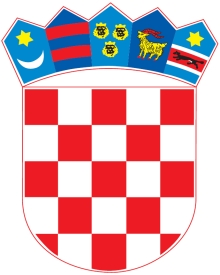 